安徽理工大学学位评定委员会办公室文件关于做好我校2019年成人高等教育本科毕业生申请学士学位工作的通知根据《安徽理工大学学位授予工作实施办法（修订）》（校政〔2018〕137 号）文件精神，为做好我校2019年成人高等教育本科毕业生申请学士学位工作，现将有关事宜通知如下： 申请对象经教育部批准备案、国家承认学历的成人高等教育2019届本科毕业生。二、申请条件与要求凡同时符合以下各项条件者，可申请授予学士学位：1、热爱祖国，遵纪守法，品德良好；2、符合成人高等教育本科毕业要求；3、参加成人高等教育学士学位外国语水平统一考试且成绩合格；或通过大学英语四级、六级考试。4、在校学习期间，通过专业学位课程考试并达到要求；所有课程总平均成绩达到75分以上，且毕业设计（论文）成绩达到良好以上。5、凡在学期间有下列情况之一者，不能申请授予学士学位：（1）政治审查不合格，或触犯刑法受到处罚；（2）严重违反学术诚信，考试作弊或协同他人作弊；（3）受到学校或所在任职单位记过及以上处分；（4）超过申请学士学位规定年限；（5）补考的课程达到四门以上。三、申请程序1、申请者申报材料（2019年11月13—20日）申请者向继续教育学院提交《安徽理工大学成人高等教育本科毕业生申请学士学位审批表》（可在继续教育学院网页下载），随申请表一同提交以下材料各一份：本科毕业证书复印件、成人学位英语考试成绩单（或合格证）、或大学英语四级、六级考试成绩单（或证书）及在校学习期间成绩单。提交与本科毕业证书同底的2寸蓝底近期免冠相片3张。按省教育厅、物价局、财政厅（教计[2006]15号）文件精神，每位申请者需交纳学位申请评审费200元。申请者须按时完成材料申报工作，逾期未报视为自动放弃。报名地点：安徽理工大学西门行政楼402室 。联系人：崔杏园      联系电话:0554-6633371。2、 继续教育学院审核提交申请材料（2019年11月29日前）继续教育学院对学位申请者的资格予以审查，形成拟授予学士学位的申请者名单，并附《安徽理工大学成人高等教育本科毕业生申请学士学位审批表》（每人1份），报校学位办审核。附件：《安徽理工大学成人高等教育本科毕业生申请学士学位审批表》                    学位评定委员会办公室   继续教育学院   2019年11月5日附件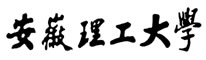 成人高等教育本科毕业生申请学士学位审批表专业名称：               姓    名：               申请日期：    年    月    日安徽理工大学学位评定委员会办公室制姓   名姓名拼音姓名拼音性别性别二寸蓝底近期免冠照片粘贴处民   族政治面貌政治面貌出生日期出生日期年  月  日年  月  日年  月  日年  月  日二寸蓝底近期免冠照片粘贴处学   号学    制学    制年年专业名称专业名称二寸蓝底近期免冠照片粘贴处学习形式    函授     业余     脱产    函授     业余     脱产    函授     业余     脱产    函授     业余     脱产    函授     业余     脱产学历类别学历类别    高起本    专升本    高起本    专升本    高起本    专升本    高起本    专升本    高起本    专升本二寸蓝底近期免冠照片粘贴处入学年月毕业年月毕业年月二寸蓝底近期免冠照片粘贴处毕业证书编号身份证件类    型证件号码证件号码外国语水平统考合格证外国语水平统考合格证获得时间获得时间年    月     日年    月     日年    月     日年    月     日年    月     日年    月     日编    号编    号编    号工作单位联系电话联系电话联系电话通信地址邮政编码邮政编码邮政编码本人学历与工作简历（从高中开始填写）本人学历与工作简历（从高中开始填写）本人学历与工作简历（从高中开始填写）本人学历与工作简历（从高中开始填写）本人学历与工作简历（从高中开始填写）本人学历与工作简历（从高中开始填写）本人学历与工作简历（从高中开始填写）本人学历与工作简历（从高中开始填写）本人学历与工作简历（从高中开始填写）本人学历与工作简历（从高中开始填写）本人学历与工作简历（从高中开始填写）本人学历与工作简历（从高中开始填写）本人学历与工作简历（从高中开始填写）本人学历与工作简历（从高中开始填写）起止年月起止年月学习或工作单位学习或工作单位学习或工作单位学习或工作单位学习或工作单位学习或工作单位学习或工作单位学习或工作单位学习或工作单位学习或工作单位证明人及工作单位证明人及工作单位何时、何地因何种原因，受过何种奖励或处分何时、何地因何种原因，受过何种奖励或处分何时、何地因何种原因，受过何种奖励或处分何时、何地因何种原因，受过何种奖励或处分何时、何地因何种原因，受过何种奖励或处分何时、何地因何种原因，受过何种奖励或处分何时、何地因何种原因，受过何种奖励或处分何时、何地因何种原因，受过何种奖励或处分何时、何地因何种原因，受过何种奖励或处分何时、何地因何种原因，受过何种奖励或处分何时、何地因何种原因，受过何种奖励或处分何时、何地因何种原因，受过何种奖励或处分何时、何地因何种原因，受过何种奖励或处分何时、何地因何种原因，受过何种奖励或处分诚信承诺书我保证所提供的上述信息和随表所附材料的真实、准确，并愿意承担由于上述信息和随表所附材料的虚假带来的一切责任和后果。申请者签名：                         年   月   日诚信承诺书我保证所提供的上述信息和随表所附材料的真实、准确，并愿意承担由于上述信息和随表所附材料的虚假带来的一切责任和后果。申请者签名：                         年   月   日诚信承诺书我保证所提供的上述信息和随表所附材料的真实、准确，并愿意承担由于上述信息和随表所附材料的虚假带来的一切责任和后果。申请者签名：                         年   月   日诚信承诺书我保证所提供的上述信息和随表所附材料的真实、准确，并愿意承担由于上述信息和随表所附材料的虚假带来的一切责任和后果。申请者签名：                         年   月   日诚信承诺书我保证所提供的上述信息和随表所附材料的真实、准确，并愿意承担由于上述信息和随表所附材料的虚假带来的一切责任和后果。申请者签名：                         年   月   日诚信承诺书我保证所提供的上述信息和随表所附材料的真实、准确，并愿意承担由于上述信息和随表所附材料的虚假带来的一切责任和后果。申请者签名：                         年   月   日诚信承诺书我保证所提供的上述信息和随表所附材料的真实、准确，并愿意承担由于上述信息和随表所附材料的虚假带来的一切责任和后果。申请者签名：                         年   月   日诚信承诺书我保证所提供的上述信息和随表所附材料的真实、准确，并愿意承担由于上述信息和随表所附材料的虚假带来的一切责任和后果。申请者签名：                         年   月   日诚信承诺书我保证所提供的上述信息和随表所附材料的真实、准确，并愿意承担由于上述信息和随表所附材料的虚假带来的一切责任和后果。申请者签名：                         年   月   日诚信承诺书我保证所提供的上述信息和随表所附材料的真实、准确，并愿意承担由于上述信息和随表所附材料的虚假带来的一切责任和后果。申请者签名：                         年   月   日诚信承诺书我保证所提供的上述信息和随表所附材料的真实、准确，并愿意承担由于上述信息和随表所附材料的虚假带来的一切责任和后果。申请者签名：                         年   月   日诚信承诺书我保证所提供的上述信息和随表所附材料的真实、准确，并愿意承担由于上述信息和随表所附材料的虚假带来的一切责任和后果。申请者签名：                         年   月   日诚信承诺书我保证所提供的上述信息和随表所附材料的真实、准确，并愿意承担由于上述信息和随表所附材料的虚假带来的一切责任和后果。申请者签名：                         年   月   日诚信承诺书我保证所提供的上述信息和随表所附材料的真实、准确，并愿意承担由于上述信息和随表所附材料的虚假带来的一切责任和后果。申请者签名：                         年   月   日申请人所在单位推荐意见申请人所在单位推荐意见申请人所在单位推荐意见申请人所在单位推荐意见包括：政治思想表现、工作状况、业务能力等方面情况。（如系非在职人员，由继续教育学院填写）单位负责人（签名）：                    （单位盖章）年        月      日包括：政治思想表现、工作状况、业务能力等方面情况。（如系非在职人员，由继续教育学院填写）单位负责人（签名）：                    （单位盖章）年        月      日包括：政治思想表现、工作状况、业务能力等方面情况。（如系非在职人员，由继续教育学院填写）单位负责人（签名）：                    （单位盖章）年        月      日包括：政治思想表现、工作状况、业务能力等方面情况。（如系非在职人员，由继续教育学院填写）单位负责人（签名）：                    （单位盖章）年        月      日继续教育学院初审意见继续教育学院初审意见继续教育学院初审意见继续教育学院初审意见在学期间所有课程平均成绩在学期间补考的课程门数毕业设计（论文）题目毕业设计（论文）成绩成绩管理人员（签名）：年        月      日年        月      日年        月      日继续教育学院推荐审核意见继续教育学院推荐审核意见继续教育学院推荐审核意见继续教育学院推荐审核意见包括：申请人的政治思想表现、外语水平、本专业主干课程掌握程度、完成教学实验和毕业论文（毕业设计或毕业实践环节）等方面的情况。单位负责人（签名）：                   （单位盖章）年        月      日包括：申请人的政治思想表现、外语水平、本专业主干课程掌握程度、完成教学实验和毕业论文（毕业设计或毕业实践环节）等方面的情况。单位负责人（签名）：                   （单位盖章）年        月      日包括：申请人的政治思想表现、外语水平、本专业主干课程掌握程度、完成教学实验和毕业论文（毕业设计或毕业实践环节）等方面的情况。单位负责人（签名）：                   （单位盖章）年        月      日包括：申请人的政治思想表现、外语水平、本专业主干课程掌握程度、完成教学实验和毕业论文（毕业设计或毕业实践环节）等方面的情况。单位负责人（签名）：                   （单位盖章）年        月      日校学位办审核意见：                                            审核人签字：                   年    月     日校学位办审核意见：                                            审核人签字：                   年    月     日校学位办审核意见：                                            审核人签字：                   年    月     日校学位办审核意见：                                            审核人签字：                   年    月     日学院学位评定分委员会审核意见学位分委员会人数：      人出 席 委 员：      人同意授予学位：      人不同意授予学位：      人学院学位评定分委员会意见：                           学院学位评定分委员会主席（签名）：年        月       日校学位评定委员会审批意见                           校学位评定委员会（盖章）：年        月       日